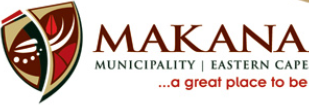 TENDER OPENING REGISTERTENDER NO		: 02/2015TENDER DICRIPTION	: Annual Supplies: Electrical  StoresCLOSING DATE		: 30 April 2015TIME			: 12H00NONAME OF COMPANY1.Arti Volt2.Aberdare Cables3.Ndlambe Investment4.Farad (PTY) Ltd5.Beka6.AP Agencies7.Voltex (PTY) Ltd8.Protek Communications9.Actom Electrical Products10.Elektro Vroomen11.North & Robertson